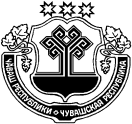 На основании протеста Прокуратуры Красноармейского района Чувашской Республики администрация Убеевского сельского поселения Красноармейского района Чувашской Республики  п о с т а н о в л я е т:    1. Внести  в постановление администрации Убеевского сельского поселения Красноармейского района от 06.010.2017 года № 68 «Выдача разрешения на строительство»  следующие изменения: 1) в  разделе III в  пункте  3.1.4 Административного регламента вместо слов «не позднее 10 дней» читать  «не позднее 7 дней»:2. Настоящее постановление вступает в силу после его  официального опубликования в  периодическом печатном издании «Вестник Убеевского сельского поселения».   Глава  Убеевского   сельского поселения                                                                                      Н.И.ДимитриеваЧĂВАШ  РЕСПУБЛИКИКРАСНОАРМЕЙСКИ РАЙОНĚЧУВАШСКАЯ РЕСПУБЛИКА КРАСНОАРМЕЙСКИЙ РАЙОН  УПИ  ЯЛ ПОСЕЛЕНИЙĚН АДМИНИСТРАЦИЙĔЙЫШĂНУ  2018.12.20    №  77Упи  салиАДМИНИСТРАЦИЯУБЕЕВСКОГО СЕЛЬСКОГО ПОСЕЛЕНИЯ ПОСТАНОВЛЕНИЕ20.12.2018     №   77                           село УбеевоО внесении изменений в постановление  администрации Убеевского сельского поселения от 06.10.2017 г №  68  «Выдача разрешения на строительство»